Su Nombre Completo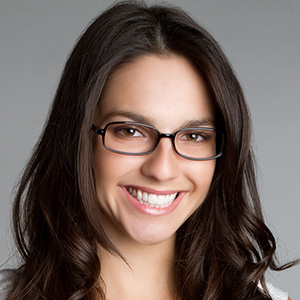 Número de cédula: Número de ciudadFecha de nacimiento: Día, mes, añoTeléfono móvil: Su número de teléfonoDirección: Su direcciónCiudad: Su ciudadEstado civil: Su estado civilE-mail: nombre@web.comPERFIL PROFESIONALFORMACIÓN ACADÉMICAFORMACIÓN UNIVERSITARIASECUNDARIACURSOSTALLERES, SEMINARIOS Y OTROSEXPERIENCIA LABORALNOMBRE DE LA EMPRESACargo: Cargo que desempeñó
Funciones: Funciones hechas en el cargoFecha: Fecha inicio de labores – Fecha final de labores
Teléfono: Teléfono de la empresa.REFERENCIAS FAMILIARESNOMBRE COMPLETO, TÍTULO ACADÉMICOCargo: Cargo actual
Empresa: Nombre de empresa donde laboraTeléfono: Teléfono de la persona.REFERENCIAS PERSONALESNOMBRE COMPLETO, TÍTULO ACADÉMICOCargo: Cargo actual
Empresa: Nombre de empresa donde laboraTeléfono: Teléfono de la persona_________________________________________
SU NOMBRE COMPLETO
C.C ********** de (ciudad)Titulación:Titulo carreraAño graduación:Año en el que se graduóInstitución:Nombre de institución académicaTitulación:Bachiller TécnicoEspecialidad:Si la hay, especifique especialidadInstitución:Nombre de instituciónCurso:Nombre del cursoInstitución:Nombre de la instituciónEvento:Nombre del evento / PonenteFecha:Fecha del evento y ciudad